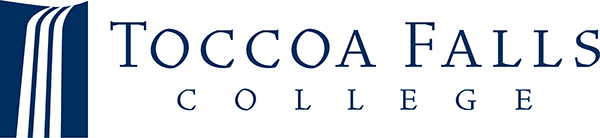 Full-Time Faculty Position Announcement: Outdoor Leadership & EducationThe Ministry & Leadership Department at Toccoa Falls College invites applications for a full-time faculty position in the field of Outdoor Leadership & Education starting August 1, 2020. Rank and salary will be commensurate with qualifications and experience. Responsibilities: Primary teaching responsibilities include lower and upper-level courses in Outdoor Leadership & Education. Applicants from Outdoor Leadership ministry are welcomed; experience and certifications in Camp programming, wilderness safety, rock climbing, kayaking, and adventure-based education are required. Academic advising, committee work, summer internship classes, and campus climbing wall oversight are also expectations of the position. Climbing wall oversight includes staffing/training student leader and up to 10 students to run the program, safety review, and equipment maintenance, while expressing the educational and community goals of TFC.  Qualified candidates will evidence strong teaching skills, the ability to integrate faith and learning, a vibrant evangelical Christian faith, and a sincere commitment to the mission of the College. Education/Experience: A master’s degree in Outdoor Leadership, Camp Programming or a directly related field is a minimum requirement; an earned doctorate is strongly preferred. Prior college teaching experience is highly desirable. Application: Applicants should first download the provided pre-Application form at: www.tfc.edu/employment . This will direct candidates to submit (1) a cover letter describing interest, qualifications, and basic philosophy of teaching; (2) a personal faith narrative that interacts with TFC’s statement of faith; (3) current curriculum vitae; and (4) unofficial graduate transcripts. Application materials should be submitted via email attachment to Ms. Mary Kaye Ritchey, Director of Human Resources, at: mritchey@tfc.edu. All materials will remain confidential. Evaluation of applications will begin immediately and continue until the position is filled. As an equal opportunity employer, TFC encourages women and minorities to apply. Institution: Toccoa Falls College is a Christ-centered liberal arts college affiliated with the Christian & Missionary Alliance and located in the foothills of the Great Smoky Mountains, 95 miles north of Atlanta, GA, and 65 miles south of Greenville, SC. The campus is situated on 1,100 beautiful acres and includes a 186 ft. high waterfall. The College is regionally accredited by the Southern Association of Colleges and Schools Commission on Colleges (SACSCOC) and is a member of the Council for Christian Colleges and Universities (CCCU).